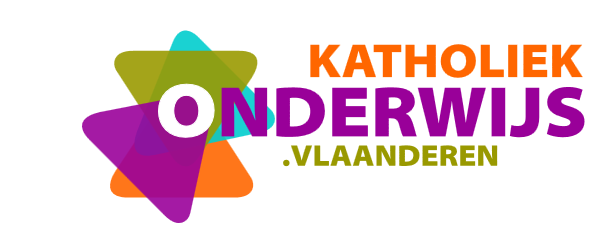 BESLISSING OPRICHTING SCHOLENGEMEENSCHAP SECUNDAIR ONDERWIJS 2020-2026Wanneer te gebruiken? Indien er slechts één schoolbestuur betrokken is, indien m.a.w. alle scholen van de scholengemeenschap onder éénzelfde schoolbestuur ressorteren. Voorbeeld van beslissing tot oprichting van een scholengemeenschap secundair onderwijsHet hierna vermelde schoolbestuur[vermelding van de juiste benaming en adresmaatschappelijke zetel]waarvan volgende scholen deel uitmaken1	………2	………3	………4	………5	………6	……….[vermelding van de juiste benaming, schooladres en instellingsnummer]heeft bij beslissing onderstaande artikelen omtrent de organisatie en de werking van de scholengemeenschap vastgelegd:Artikel 1Er wordt, na goedkeuring door de diocesane plannings- en coördinatiecommissie voor het secundair onderwijs (DPCC-SO), een scholengemeenschap opgericht overeenkomstig Hoofdstuk 4.-  Scholengemeenschappen, van het Besluit van de Vlaamse Regering houdende de codificatie betreffende het secundair onderwijs van 17 december 2010, Belgisch Staatsblad, 24 juni 2011, zoals gewijzigd (hierna afgekort als Codex SO). De scholengemeenschap heeft als doel overeenkomstig de van kracht zijnde wettelijke en reglementaire bepalingen, en binnen het kader van het afgesloten samenwerkingsakkoord het onderwijs te coördineren en te begeleiden, en beslissingen te nemen in de materies die door wettelijke of reglementaire bepalingen aan de scholengemeenschappen worden toegekend.Artikel 2De scholengemeenschap voor secundair onderwijs wordt genoemd: [naam scholengemeenschap]De hierna vermelde scholen zullen per 1 september 2020 deel uitmaken van de scholengemeenschap:1 ………..2 ………..3………..4…………5………..6………..[vermelding van de juiste benaming van de school, schooladres en instellingsnummer]Artikel 3Het bestuursorgaan engageert zich om, overeenkomstig de van kracht zijnde wettelijke en reglementaire bepalingen, het onderwijs te coördineren en te begeleiden, en beslissingen te nemen in de materies die door wettelijke of reglementaire bepalingen aan de scholengemeenschappen worden toegekend.Artikel 4§ 1	Deze beslissing treedt in werking op 1 september 2020 en geldt voor een periode van zes schooljaren. Elke volgende periode van zes schooljaren start zes jaar of een veelvoud van zes jaar na 1 september 2020.		De beslissingen die in werking treden in de loop van een periode van zes schooljaren eindigen op het einde van de betrokken zes schooljaren. De beslissing wordt telkens van rechtswege voor dezelfde periode verlengd als voldaan is aan de volgende voorwaarden: 1° de scholengemeenschap beantwoordt nog aan de criteria om scholengemeenschappen te vormen;2° er is geen beslissing of overeenkomst om de scholengemeenschap niet te verlengen of te wijzigen; 3° de samenstelling van de scholengemeenschap blijft ongewijzigd; 4° geen enkel schoolbestuur meldt voor 1 mei voorafgaand aan de start van een periode van zes schooljaren aan de andere besturen dat het de beslissing of overeenkomst niet wil verlengen. § 2	Tijdens voormelde periode, vermeld in paragraaf 1, kan de beslissing inzake de vorming van een scholengemeenschap evenwel worden gewijzigd, zodat een school alsnog tot de scholengemeenschap kan toetreden of uit de scholengemeenschap kan stappen.Een school kan enkel uit de scholengemeenschap stappen in een van de volgende gevallen:1° de scholengemeenschap telt minder dan negenhonderd gewogen regelmatige leerlingen op de eerste schooldag van februari van het voorgaande schooljaar; 2° een school wordt overgenomen door een schoolbestuur van een andere groep als vermeld in artikel 3, 21° van het decreet basisonderwijs, op voorwaarde dat alle schoolbesturen die behoren tot de scholengemeenschap, ermee instemmen dat de school uit de scholengemeenschap stapt.Wijzigingen aan deze overeenkomst treden in werking op 1 september volgend op de datum waarop de beslissing tot wijziging werd genomen. § 3	Andere onderwijsinstellingen kunnen slechts tot de scholengemeenschap toetreden bij unaniem akkoord binnen het schoolbestuur. Een toetreding kan maar ingaan per 1 september volgend op de beslissing genomen door het schoolbestuur hierover.Artikel 5§ 1	Het schoolbestuur blijft verantwoordelijk voor de scholen die het inricht binnen de scholengemeenschap. Zo blijft het onder meer verantwoordelijk voor de door hem aangestelde en vastbenoemde personeelsleden.Artikel 6§ 1 	De scholengemeenschap heeft de bevoegdheden die haar door de Codex SO en andere reglementaire bepalingen zijn toegekend. de ordening van een rationeel onderwijsaanbod;een objectieve leerlingenoriëntering en –begeleiding;het gevoerde personeelsbeleid, meer bepaald over criteria voor de aanvangsbegeleiding, het aanwerven, functioneren en evalueren van personeelsleden en de aanvangsbegeleiding van personeelsleden die als tijdelijke van bepaalde duur zijn aangesteld;de verdeling van de globale puntenenveloppe over haar scholende verdeling van de extra uren-leraar over haar scholen;de aanwending van de middelen voor ICT-coördinatiede engagementsverklaringhet sluiten van samenwerkingsakkoorden met één of meer scholen voor buitengewoon onderwijs die niet tot de scholengemeenschap behoren§ 2	Een aantal afspraken over de ordening van een rationeel onderwijsaanbod, zoals vermeld in Artikel 5-§ 1 – 1, moet vooraf goedgekeurd worden door de DPCC-SO. Structuurwijzigingen die een goedkeuring behoeven van de DPCC-SO, worden exhaustief opgesomd in de jaarlijks gepubliceerde Planningsmededeling ‘Aanvragen voor programmatie, rationalisatie, herstructurering’. § 3	Schoolbesturen kunnen aan de scholengemeenschap bijkomende bevoegdheden toewijzen, tenzij dit krachtens een wet, een bijzonder decreet of een decreet wordt verboden. Gezien het schoolbestuur samenvalt met de scholengemeenschap, is dergelijke toewijzing van bijkomende bevoegdheden niet van toepassing.Artikel 7§ 1. 	De scholengemeenschap wordt bestuurd door het CASS (comité van afgevaardigden van de schoolbesturen van de scholengemeenschap) dat in de feiten samen valt met het bestuursorgaan van het schoolbestuur. Artikel 8Wanneer de scholengemeenschap op 1 oktober van twee opeenvolgende schooljaren, niet langer voldoet aan de decretaal vastgelegde criteria, dan wordt ze met ingang van het derde schooljaar van rechtswege ontbonden.Opgemaakt te ………………………………., op …………………………in zoveel originelen als er partijen zijn.Handtekeningen voor akkoord [te verifiëren in statuten wie gemachtigd het schoolbestuur te verbinden]: [voornaam en familienaam persoon]	 		[voornaam en familienaam persoon]	Namens vzw [naam schoolbestuur]			Namens vzw [naam schoolbestuur][voornaam en familienaam persoon]	 		[voornaam en familienaam persoon]	Namens vzw [naam schoolbestuur]			Namens vzw [naam schoolbestuur]DienstGuimardstraat 1  1040 BRUSSEL+32 2 507 06 01
www.katholiekonderwijs.vlaanderen